SPECYFIKACJA  ISTOTNYCH  WARUNKÓW  ZAMÓWIENIAzwana dalej w skrócie SIWZNazwa (firma) oraz adres zamawiającego.Instytut Przemysłu Organicznego, ul. Annopol 6 , 03-236 Warszawa.Jednostka prowadząca sprawę:            Dział Administracyjno – Techniczny, ul. Annopol 6, 03-236 Warszawa;tel. +4822-811-18-24; fax +4822-811-07-99; mail: labanowski@ipo.waw.pl   Tryb udzielenia zamówienia.Postępowanie prowadzone jest zgodnie z procedurą określoną w art. 138 h na usługi wymienione w załączniku XIV do dyrektywy 2014/24/UE oraz załączniku XVII do dyrektywy 2014/25/UE ustawy z dnia 29 stycznia 2004 r. Prawo zamówień publicznych, zwaną w dalszej części ,,Pzp” (t. j. Dz. U. z 2017 r., poz. 1579), o wartości mniejszej niż kwoty określone w przepisach wydanych na podstawie art. 138 g ust 1, pkt 1). Do czynności podejmowanych przez Zamawiającego i Wykonawców w postępowaniu o udzielenie zamówienia stosuje się przepisy powołanej ustawy Pzp oraz aktów wykonawczych wydanych na jej podstawie, w szczególności art. 138 o ust. 1-4, a w sprawach nieuregulowanych przepisy ustawy z dnia 23 kwietnia 1964 r. - Kodeks cywilny (Dz. U. 2017 poz. 459, z późn. zm.).Opis przedmiotu zamówienia.Przedmiotem zamówienia jest wyłonienie Wykonawcy usługi w zakresie ochrony fizycznej osób i mienia - dla Instytutu Przemysłu Organicznego w Warszawie.Szczegółowy zakres usług zawiera Zał. Nr 1 do SIWZ oraz projekt umowy stanowiące integralną część SIWZ.Oznaczenie przedmiotu zamówienia według Wspólnego Słownika Zamówień CPV –79710000-4 – usługi ochroniarskie.Termin wykonania zamówienia.       Zamówienie musi zostać wykonane w terminie od 01.01.2018 do 31.12.2018 r.5)   Klauzule społeczne. Zamawiający wymaga zatrudnienia przez Wykonawcę lub podwykonawcę na podstawie umowy o pracę osób, wymienionych w załączniku Nr 2, wykonujących bezpośrednie czynności związane z realizacją umowy, jeżeli wykonanie tych czynności polega na wykonywaniu pracy w sposób określony w art. 22 § 1 ustawy z dnia 26 czerwca 1974 r. – Kodeks pracy (Dz. U. 2017 poz. 459, z późn. zm.) Opis warunków (podmiotowych i przedmiotowych) udziału w postępowaniu oraz opis sposobu dokonywania oceny spełniania tych warunków.Kompetencje lub uprawnienia do prowadzenia określonej działalności zawodowej - o udzielenie zamówienia mogą ubiegać się Wykonawcy posiadający koncesję wydana  przez Ministerstwo Spraw Wewnętrznych w zakresie przedmiotu zamówienia, t. j. ochrony osób i mienia, zgodnie z art. 15 ust 1 ustawy z dnia 22.08.1997 r. o Ochronie osób i mienia ( tj. Dz. U. 2016 r. poz. 1432 z późn. zm.), Sytuacja ekonomiczna lub finansowa – o udzielenie zamówienia mogą ubiegać się Wykonawcy, którzy wykażą, że posiadają polisę ubezpieczeniową od odpowiedzialności cywilnej w zakresie prowadzonej działalności związanej z przedmiotem zamówienia na sumę gwarancyjną 5 000 000,00 zł.Zdolność techniczna lub zawodowa – o udzielenie zamówienia mogą ubiegać się Wykonawcy, którzy wykażą, że posiadają niezbędną wiedzę i doświadczenie tzn.: w okresie ostatnich 3 lat przed upływem terminu składania ofert o udzielenie zamówienia, a jeżeli okres prowadzenia działalności jest krótszy w tym okresie wykonali 2 usługi w zakresie ochrony osób i mienia w tym jednej usługi w zakresie ochrony obiektów z bronią (SUFO) o wartości minimalnej 700 000,00 zł brutto i wykonywanych ciągle przez okres minimum 12 miesięcy, zatrudniają pracowników ochrony (min. 15 osób zatrudnionych na umowę o pracę w pełnym wymiarze czasu pracy), wpisanych na listę kwalifikowanych pracowników ochrony fizycznej, posiadających książeczki do pracy z bronią,  zatrudniają pracowników (min. 3 osoby zatrudnione na umowę o pracę w pełnym wymiarze czasu t. j. członek zarządu, pełnomocnik ds. ochrony informacji niejawnych, dowódca zmiany) posiadających poświadczenie bezpieczeństwa uprawniające do dostępu do informacji niejawnych określonych klauzulą „zastrzeżone”.Wykonawca musi posiadać certyfikat ISO lub inny równoważny.Wykonawca musi posiadać świadectwo bezpieczeństwa przemysłowego 3 stopnia.Wykonawca musi zaoferować przedmiot zamówienia zgodny z wymogami Zamawiającego, określonymi w niniejszej SIWZ .Wykonawca musi zapewnić realizację zamówienia we wskazanym w pkt 4) niniejszej SIWZ terminie.Wykonawca musi przedstawić cenę ryczałtową oferty za przedmiot umowy w formie indywidualnej kalkulacji, przy uwzględnieniu wymagań i zapisów niniejszej SIWZ i doświadczenia zawodowego Wykonawcy, przy czym wyliczona cena będzie ceną ryczałtową za całość przedmiotu zamówienia. 9. W przypadku, gdy Wykonawca zapowiada zatrudnienie podwykonawców (np. wchodzących w skład grupy interwencyjnej – GI lub stacji monitorowania alarmów – SMA) do oferty musi być załączony wykaz z zakresem powierzonych im zadań (części zamówienia) odpowiednio dla oferowanych części lub zamówienia.10. Wykonawca powinien podpisać oraz wypełnić formularz oferty wraz z Załącznikami 1-8 lub złożyć ofertę odpowiadającą ich treści, jak i podpisać wzór umowy, stanowiące integralną część niniejszej SIWZ.Wykonawca musi dołączyć do oferty wszystkie dokumenty i oświadczenia oraz załączniki przedstawione w niniejszej SIWZ.Podstawy wykluczenia Wykonawców      1. Obligatoryjne przesłanki wykluczenia Wykonawców określono w art. 24 ust 1 pkt 12-23 ustawy Pzp.      2. Stosownie do treści art. 24 ust 5 ustawy Pzp, Zamawiający wykluczy z postępowania Wykonawcę :      2.1. w stosunku, do którego otwarto likwidację, w zatwierdzonym przez sąd układzie w postępowaniu restrukturyzacyjnym jest przewidziane zaspokojenie wierzycieli przez likwidację jego majątku lub sąd zarządził likwidację jego majątku w trybie art. 332 ust 1 ustawy z dnia 15.05.2015 r – Prawo restrukturyzacyjne ( tj. Dz. U. 2017 r. poz. 1508) lub którego upadłość ogłoszono, z wyjątkiem Wykonawcy, który po ogłoszeniu upadłości zawarł układ zatwierdzony prawomocnym postanowieniem sądu, jeżeli układ nie przewiduje zaspokojenia wierzycieli przez likwidację majątku upadłego, chyba, że sąd zarządził likwidację jego majątku w trybie art. 366 ust 1 ustawy z dnia 28.02.2003 r. – Prawo upadłościowe ( tj. Dz. U. 2016 r. poz. 2171 z póź. zm).       2.2. który w sposób zawiniony poważnie naruszył obowiązki zawodowe, co podważa jego uczciwość, w szczególności, gdy Wykonawca w wyniku zamierzonego działania lub rażącego niedbalstwa nie wykonał lub nienależycie wykonał zamówienie, co Zamawiający jest w stanie wykazać za pomocą stosownych środków dowodowych,       2.3. który z przyczyn leżących po jego stronie nie wykonał albo nie należycie wykonał w istotnym stopniu wcześniejszą umowę w sprawie zamówienia publicznego lub umowę koncesji, zawartą z Zamawiającym, o którym mowa w art. 3 ust 1 pkt 1-4 ustawy Pzp, co doprowadziło do rozwiązania umowy lub zasądzenia odszkodowania,       2.4. który naruszył obowiązki dotyczące płatności podatków, opłat lub składek na ubezpieczenia społeczne lub zdrowotne, co Zamawiający jest w stanie wykazać za pomocą stosownych środków dowodowych, z wyjątkiem przypadku, o którym mowa w art. 24 ust 1 pkt 15 ustawy Pzp, chyba, że Wykonawca dokonał płatności należnych podatków, opłat lub składek na ubezpieczenia społeczne lub zdrowotne wraz z odsetkami lub grzywnami lub zawarł wiążące porozumienie w sprawie spłaty tych należności.Informacja o oświadczeniach i dokumentach, jakie mają dostarczyć wykonawcy w celu potwierdzenia spełnienia warunków udziału w postępowaniu. 1.  Oświadczenie, że Wykonawca spełnia wymogi określone w art. 22 ust. 1 ustawy Pzp stanowiące Załącznik nr 1 do oferty. W przypadku składania oferty przez konsorcjum, powyższe oświadczenie składa lider konsorcjum oraz podpisuje każdy z podmiotów występujących wspólnie, łącznie z liderem konsorcjum.       2. Oświadczenie Wykonawcy  o braku podstaw do wykluczenia z postępowania o   udzielenie zamówienia publicznego w okolicznościach, o których mowa w art. 24 ust. 1 ustawy Pzp stanowiące Załącznik nr 1 do oferty.       3. Wydane nie wcześniej niż 3 miesiące przed terminem składania ofert zaświadczenia właściwego Naczelnika Urzędu Skarbowego oraz właściwego oddziału Zakładu Ubezpieczeń Społecznych lub Kasy Rolniczego Ubezpieczenia Społecznego potwierdzających odpowiednio, że Wykonawca nie zalega z opłacaniem podatków, opłat oraz składek na ubezpieczenie zdrowotne lub społeczne, lub zaświadczeń, że uzyskał przewidziane prawem zwolnienie, odroczenie lub rozłożenie na raty zaległych płatności lub wstrzymanie w całości wykonania decyzji właściwego organu,4. Ważną  koncesję Ministra Spraw Wewnętrznych w zakresie przedmiotu zamówienia, w szczególności posiadanie Specjalistycznej Uzbrojonej Formacji Ochronnej (SUFO). 5. Wykaz osób przewidzianych do realizacji przedmiotu zamówienia obejmujący uprawnienia do zawodowego wykonywania czynności w zakresie ochrony osób i mienia z poświadczeniem bezpieczeństwa uprawniającym do dostępu do informacji niejawnych, określonych klauzulą ,,ZASTRZEŻONE” – jednego z członków zarządu, pełnomocnika ds. ochrony informacji niejawnych oraz dowódcy zmian.        Wymagana liczba co najmniej 15 pracowników kwalifikowanych z książeczkami dopuszczającymi do pracy z bronią palną, w tym 3 pracowników z kwalifikacją w celu posiadania broni z wpisem litery M- Zał. Nr 2 do oferty,Wykaz wykonanych usług w okresie ostatnich 3 lat przed upływem terminu składania ofert, a jeżeli okres prowadzenia działalności jest krótszy - w tym okresie oraz załączenie poświadczeń, że zostały one wykonane należycie, odpowiadających swoim rodzajem stanowiącym przedmiot zamówienia.Wymagane jest wykazanie co najmniej dwóch usług o wartości min. 700 000,00 zł, w tym jednej usługi w zakresie ochrony obiektów z bronią (SUFO)  – Zał. Nr 3 do oferty.Polisę lub inny dokument ubezpieczenia odpowiedzialności cywilnej z tytułu prowadzonej działalności gospodarczej o wartości min. 5 000 000,00 zł.Posiadanie Kancelarii Niejawnej zlokalizowanej na terenie Warszawy.Posiadanie magazynu broni zlokalizowanego na terenie Warszawy. Pełnomocnictwo (pełnomocnictwa), jeśli oferta będzie podpisana przez pełnomocnika, dotyczy to również przypadku, jeżeli jest ono wymagane dla Spółki Cywilnej lub uczestników konsorcjum – pełnomocnictwo musi być dołączone w formie oryginału lub poświadczonej kopii. Jeżeli do zawarcia umowy na wykonanie zamówienia (umowy) w imieniu Wykonawcy, który jest podmiotem prawa działającym na podstawie polskiej ustawy Kodeks Spółek Handlowych (tj. Dz. U. 2017 r., poz. 1577), w obowiązujących przepisach prawa lub aktach statutowych wykonawcy wymagana jest dodatkowa zgoda organu i/lub zgoda wspólników Spółki Wykonawca zobowiązany jest przedłożyć dokument zawierający oświadczenie w przedmiocie wyrażenia przedmiotowej zgody, sporządzony w formie wymaganej przez obowiązujące przepisy prawa, w przypadku, gdy ofertę składa kilka podmiotów działających wspólnie dotyczy to każdego z nich.W przypadku, gdy Wykonawca w miejsce któregoś z dokumentów, o których mowa w pkt 8) niniejszej SIWZ dostarczy jego kopię, kopia ta musi być poświadczona za zgodność z oryginałem przez Wykonawcę. Zamawiający może zażądać przedstawienia oryginałów lub notarialnie potwierdzonych kopii dokumentów (np. jeśli przedstawione kserokopie będą nieczytelne lub będą wzbudzać wątpliwości, co do ich prawdziwości).Informacja o sposobie porozumiewania się Zamawiającego z Wykonawcami oraz przekazywania oświadczeń i dokumentów, a także wskazanie osób uprawnionych do porozumiewania się z Wykonawcami.Dopuszcza się możliwość porozumiewania się przy pomocy listu poleconego albo faksu lub drogą elektroniczną potwierdzonych w formie pisemnej np. listu poleconego, z tym, że oferta wraz z wymaganymi dokumentami i oświadczeniami musi zostać złożona w formie oryginału na piśmie przed upływem terminu składania ofert.Jeżeli Zamawiający lub Wykonawca przekazują jakiekolwiek dokumenty lub informacje faksem albo drogą elektroniczną, każda ze stron na żądanie drugiej niezwłocznie potwierdza fakt ich otrzymania oraz przesyła je w formie pisemnej np. listu poleconego.Do porozumiewania się z Wykonawcą upoważniony jest:3.1. w zakresie formalnym i prawnym – Marek Łabanowski, tel. 22 811-18-24           email: labanowski@ipo.waw.pl3.2. w zakresie merytorycznym – Józef Misiura, tel. 22 814-22-04                               email : misiura@ipo.waw.pl4. Wykonawca może zwrócić się do Zamawiającego o wyjaśnienie treści specyfikacji istotnych warunków zamówienia, a Zamawiający udzieli wyjaśnień niezwłocznie, pod warunkiem, że wniosek o wyjaśnienie treści SIWZ wpłynął do Zamawiającego nie później niż do końca dnia, w którym upływa połowa wyznaczonego terminu składania ofert, jednak nie później niż na 2 dni przed upływem terminu składania ofert.5. Zamawiający jednocześnie przekazuje treść wyjaśnienia wszystkim Wykonawcom, którym doręczono SIWZ, bez ujawniania źródła zapytania.W uzasadnionych przypadkach Zamawiający może w każdym czasie, przed upływem terminu do składania ofert, zmodyfikować treść SIWZ. Dokonaną w ten sposób modyfikację przekazuje się niezwłocznie wszystkim Wykonawcom, którym przekazano SIWZ i publikuje je na stronie internetowej, na której dostępna jest SIWZ.7. Jeżeli w wyniku zmiany treści SIWZ nie prowadzącej do zmiany treści ogłoszenia o zamówieniu jest niezbędny dodatkowy czas na wprowadzenie zmian w ofertach, Zamawiający przedłuża termin składania ofert i informuje o tym Wykonawców, którym przekazano specyfikację istotnych warunków zamówienia, oraz na stronie internetowej, jeżeli SIWZ jest udostępniana na tej stronie.8. O przedłużeniu terminu składania ofert Zamawiający niezwłocznie zawiadamia wszystkich Wykonawców, którym przekazano SIWZ i zamieszcza je na stronie internetowej, na której dostępna jest SIWZ.      9.  W przypadku dokonywania zmiany treści ogłoszenia o zamówieniu zamieszczonego w BIP, Zamawiający przedłuża termin składania wniosków o dopuszczenie do udziału w postępowaniu lub termin składania ofert o czas niezbędny do wprowadzenia zmian we wnioskach lub ofertach, jeżeli jest to konieczne.      10.  Zamawiający niezwłocznie po zamieszczeniu zmiany treści ogłoszenia o zamówieniu zamieszcza informacje o zmianach w swojej siedzibie oraz na stronie internetowej BIP. Wymagania dotyczące wadium. Każda składana oferta musi być zabezpieczona przez cały okres związania ofertą wadium w wysokości 15 000,00 zł (słownie: piętnaście tysięcy złotych)Wadium może być wnoszone w formach określonych w art. 45 ustawy Pzp.Wadium wnoszone w pieniądzu należy wpłacić przelewem na rachunek bankowy :Instytut Przemysłu OrganicznegoBank PKO S.A.      O/W-waul. Ks. Ignacego Kłopotowskiego 15Nr   84 1240 6074 1111 0000 4989 1458     4.    Do oferty należy dołączyć kopię dowodu wpłaty lub innej formy wadiumTermin związania ofertą.1. Termin związania ofertą wynosi 30 dni.     2. Wykonawca samodzielnie lub na wniosek Zamawiającego może przedłużyć termin związania ofertą, z tym, że Zamawiający może tylko raz, co najmniej na 3 dni przed upływem terminu związania ofertą zwrócić się do Wykonawców o wyrażenie zgody na przedłużenie terminu o oznaczony okres, nie dłuższy jednak niż 60 dni.     3. Przedłużenie okresu związania ofertą jest dopuszczalne tylko z jednoczesnym przedłużeniem okresu ważności wadium, albo jeżeli nie jest to możliwe, z wniesieniem nowego wadium na przedłużony okres związania ofertą.  4. Bieg terminu związania ofertą rozpoczyna się wraz z upływem terminu do składania i otwarcia ofert.12) Opis sposobu przygotowywania ofert.1.  Wykonawca w formie załącznika do oferty złoży wniosek specjalistycznej uzbrojonej formacji ochronnej na ochronę terenów i obiektów IPO w Warszawie, wraz z wstępną koncepcją ochrony. – Zał. Nr 5 do oferty.Wykonawca w formie załącznika złoży regulamin organizacyjny Specjalistycznej Uzbrojonej Formacji Ochronnej – Zał. Nr 6 do oferty.Wykonawca w formie załącznika złoży oświadczenie o posiadaniu Kancelarii Niejawnej i Pełnomocnika ds. ochrony informacji niejawnych, magazynu broni – Zał. Nr 7 do oferty.4. Każdy Wykonawca może złożyć tylko jedną ofertę, która musi obejmować całość przedmiotu zamówienia.      5. W ofercie Wykonawca winien skalkulować cenę ryczałtową dla całości przedmiotu zamówienia, przy czym zaoferowane ceny nie mogą ulec wzrostowi w okresie trwania umowy za wyjątkiem określonym w pkt 5.1.      5.1. Wykonawcy przysługuje prawo wystąpienia – nie częściej niż raz w roku – o waloryzację wynagrodzenia określonego w umowie o procentowy wskaźnik wzrostu minimalnego wynagrodzenia za pracę opublikowanego w Monitorze Polskim. Zwaloryzowana stawka będzie wprowadzona w drodze aneksu uzgodnionego przez Strony.      6.  Dopuszcza się możliwość składania jednej oferty przez dwa lub więcej podmiotów, pod warunkiem, że taka oferta spełniać będzie następujące wymagania:      6.1. Wykonawcy występujący wspólnie muszą upoważnić jednego spośród siebie, jako przedstawiciela pozostałych do reprezentowania ich w postępowaniu i zawarcia umowy w sprawie zamówienia publicznego, a jego upoważnienie musi być udokumentowane pełnomocnictwem podpisanym przez upełnomocnionych przedstawicieli wszystkich pozostałych Wykonawców.Oferta wraz ze stanowiącymi jej integralną częścią załącznikami powinna być sporządzona przez Wykonawcę według treści postanowień niniejszej SIWZ.Oferta musi być sporządzona według treści formularza oferty i jego Zał. Nr 1-8 zamieszczonych w niniejszej SIWZ .Do oferty Wykonawca musi dołączyć komplet dokumentów i oświadczeń oraz wszelkich informacji wymaganych postanowieniami niniejszej SIWZ.Oferta musi być napisana w języku polskim, na komputerze lub maszynie do pisania albo czytelnym pismem odręcznym.Zaleca się, aby wszystkie strony oferty wraz z załącznikami były podpisane przez osobę (osoby) uprawnione do składania oświadczeń woli w imieniu Wykonawcy, przy czym przynajmniej na formularzu oferty i jego załącznikach (oświadczeniach) oraz kopiach dokumentów poświadczanych za zgodność z oryginałem podpisy (podpis) muszą być opatrzone pieczęcią firmową i imienną Wykonawcy. Za osoby uprawnione do składania oświadczeń woli w imieniu Wykonawcy uznaje się: 11.1.osoby wykazane w prowadzonych przez sądy rejestrach handlowych, rejestrach spółdzielni lub rejestrach przedsiębiorstw państwowych, fundacji, stowarzyszeń itp.;osoby wykazane w zaświadczeniach o wpisie do ewidencji działalności gospodarczej;osoby legitymujące się odpowiednim pełnomocnictwem udzielonym przez osoby, o których mowa powyżej; w przypadku podpisania oferty przez pełnomocnika Wykonawcy, pełnomocnictwo musi być dołączone do oferty;w przypadku, gdy Wykonawca prowadzi działalność w formie spółki cywilnej lub ofertę składa konsorcjum, a oferta nie będzie podpisana przez wszystkich wspólników lub uczestników konsorcjum, Wykonawca zobowiązany jest dołączyć do oferty odpowiednie pełnomocnictwa udzielone przez pozostałych wspólników lub uczestników konsorcjum;Zaleca się, aby wszystkie karty oferty wraz z załącznikami były jednoznacznie ponumerowane i złączone w sposób uniemożliwiający swobodne wysunięcie się którejkolwiek karty oraz aby Wykonawca sporządził i dołączył spis treści oferty.Wszelkie poprawki lub zmiany w tekście oferty muszą być podpisane przez osobę (osoby) podpisującą ofertę i opatrzone datami ich dokonania.Wszelkie koszty związane z przygotowaniem i złożeniem oferty ponosi Wykonawca.13) Miejsce oraz termin składania i otwarcia ofert.Oferty należy składać w Dziale Administracyjno - Technicznym, przy ul. Annopol 6, 03-236 Warszawa, bud. administracyjny, pok. 121, w terminie do dnia 30.11.2017 r. do godziny 10.00.Oferty otrzymane po terminie do składania ofert zostaną zwrócone Wykonawcom bez otwierania.Wykonawca winien umieścić ofertę w kopercie zaadresowanej do Zamawiającego, na adres podany w pkt 12) 1., która będzie posiadać następujące oznaczenia: „Oferta na usługę ochrony osób i mienia - dla IPO” CRZP/IPO/EA/21/17 - nie otwierać przed dniem 30.11.2017 r. godz. 10.10.” oraz opatrzyć kopertę pieczęcią adresową Zamawiającemu.Wykonawca może wprowadzić zmiany lub wycofać złożoną przez siebie ofertę pod warunkiem, że Zamawiający otrzyma pisemne powiadomienie o wprowadzeniu zmian lub wycofaniu oferty przed upływem terminu składania ofert. Wykonawca nie może wycofać oferty ani wprowadzić jakichkolwiek zmian w jej treści po upływie terminu składania ofert.Otwarcie ofert jest jawne i nastąpi w dniu 30.11.2017 r. o godzinie 10.10. w Dziale Administracyjno - Technicznym, przy ul. Annopol 6, 03-236 Warszawa , bud. administracyjny, I p. pok. 121.Bezpośrednio przed otwarciem ofert Zamawiający poda kwotę, jaką zamierza przeznaczyć na sfinansowanie zamówienia. Podczas otwarcia ofert Zamawiający poda nazwy (firmy) oraz adresy Wykonawców, a także informacje dotyczące ceny, terminu wykonania zamówienia i warunków płatności zawartych w poszczególnych ofertach.Informacje, o których mowa w pkt 13) 7. i 8. Zamawiający przekaże niezwłocznie Wykonawców, którzy nie byli obecni przy otwarciu ofert, na ich wniosek.W toku badania i oceny ofert Zamawiający może żądać od Wykonawców wyjaśnień dotyczących treści złożonych ofert. Zamawiający wyklucza Wykonawcę jeżeli zaistnieje którakolwiek z przesłanek przewidzianych w art. 24 ustawy Pzp.Zamawiający odrzuca ofertę, jeżeli zaistnieje którakolwiek z przesłanek przewidzianych w art. 89 ust. 1 pkt 1 -8 ustawy Pzp.13. Zamawiający unieważnia postępowanie o udzielenie zamówienia, jeżeli zaistnieje którakolwiek z przesłanek przewidzianych w art. 93 ust. 1 pkt 1 – 7 ustawy Pzp.14. Zamawiający zawiadamia równocześnie wszystkich Wykonawców o wykluczeniu, o odrzuceniu ofert, o unieważnieniu postępowania bądź o wyborze najkorzystniejszej oferty, podając w każdym przypadku uzasadnienie faktyczne i prawne.15. O wykluczeniu Wykonawców, o odrzuceniu ofert, o unieważnieniu postępowania bądź o wyborze najkorzystniejszej oferty Zamawiający zawiadamia równocześnie wszystkich Wykonawców, którzy ubiegali się o udzielenie zamówienia, podając uzasadnienie faktyczne i prawne. 16. Zamawiający niezwłocznie po otwarciu ofert zamieszcza informacje, o których mowa  w pkt. 13)8. SIWZ na stronie internetowej BIP oraz w miejscu publicznie dostępnym w swojej siedzibie.14) Opis sposobu obliczenia ceny.Cenę oferty należy podać w złotych polskich i wyliczyć odpowiednio dla całości oferowanego zamówienia, uwzględniając doświadczenie i wiedzę zawodową , jak i wszelkie podatki oraz rabaty, opusty itp., których Wykonawca zamierza udzielić. Sumaryczna cena wyliczona na podstawie indywidualnej kalkulacji Wykonawcy winna odpowiadać cenie podanej przez Wykonawcę w formularzu oferty.Obliczając cenę oferty, należy podać wartość (wartości) jednostkowe i sumaryczne netto, wskazać wysokość (wysokości) i kwotę (kwoty) należnego podatku od towarów i usług VAT. Nie przewiduje się żadnych przedpłat ani zaliczek na poczet realizacji przedmiotu umowy, a płatność nastąpi zgodnie z zapisem umowy.15) Opis kryteriów, którymi zamawiający będzie się kierował przy wyborze oferty wraz z podaniem znaczenia tych kryteriów i sposobu oceny ofert.Zamawiający wybiera najkorzystniejszą ofertę spośród ważnych ofert złożonych w postępowaniu (tj. Wykonawców niewykluczonych i ofert nieodrzuconych), na podstawie kryteriów oceny ofert określonych w SIWZ.Kryteria oceny ofert i ich znaczenie:Cena ryczałtowa za całość zamówienia     –   60%.       C= (Cnaj : Co) x 6gdzie :C – liczba punktów przyznana danej ofercie,Cnaj – najniższa cena spośród ważnych ofert,Co – cena podana przez wykonawcę dla którego wynik jest obliczany2.2. Doświadczenie                                          -    20%Na podstawie kryterium doświadczenie zostaną przyznane punkty za usługę tożsamą z przedmiotem zamówienia wykonaną na rzecz przedsiębiorcy o szczególnym znaczeniu gospodarczo-obronnym zgodnie z Rozporządzeniem Rady Ministrów z dnia 03.XI.2015 r Dz. U.  poz. 1871 z późn. zm. Ocena będzie przeprowadzona na podstawie wykazu usług w Załączniku Nr 3 do oferty. W kryterium doświadczenie Zamawiający przyzna maksymalnie 2 punkty.2.3. Jakość  - 20%Na podstawie kryterium jakość zostaną przyznane punkty za posiadanie przez Wykonawcę systemu zarządzania jakością spełniającego wymagania AQAP. Ocena będzie przeprowadzona na podstawie załączonego do oferty certyfikatu potwierdzającego. W kryterium jakość zamawiający przyzna maksymalnie 2 punkty.3. Za najkorzystniejszą ofertę zostanie uznana oferta z największą ilością punktów (P) t.j. przedstawiająca najkorzystniejszy bilans kryteriów oceny ofert P = C+D+J16) Informację o formalnościach, jakie powinny zostać dopełnione po wyborze oferty w celu zawarcia umowy w sprawie zamówienia publicznego.1.  Zamawiający zawrze umowę w sprawie zamówienia publicznego w terminie nie krótszym niż 5 dni od dnia przesłania zawiadomienia o wyborze oferty, jeżeli zostanie ono przesłane faxem lub mailem, bądź 10 dni, jeżeli zostanie ono przesłane w inny sposób.2. Jeżeli Wykonawca, którego oferta została wybrana, uchyla się od zawarcia umowy w sprawie zamówienia publicznego, Zamawiający wybierze ofertę najkorzystniejszą spośród pozostałych ofert, bez przeprowadzania ich ponownej oceny, chyba że zajdzie którakolwiek z przesłanek, o których mowa w art. 93 ust. 1 pkt 1 – 7 Pzp. 3. Wykonawca jest zobowiązany do opracowania Planu Ochrony uzgodnionego z Komendantem Stołecznym Policji w terminie do 31.12.2017 r17) Wymagania dotyczące zabezpieczenia należytego wykonania umowy.Zamawiający nie przewiduje konieczności wniesienia zabezpieczenia należytego wykonania umowy.18) Pouczenie o środkach ochrony prawnej przysługujących Wykonawcy w toku postępowania o udzielenie zamówienia.      1. Środki ochrony prawnej przysługują i uczestnikom konkursu, a także innym podmiotom, jeżeli mają lub mieli interes w uzyskaniu danego zamówienia oraz ponieśli lub mogą ponieść szkodę w wyniku naruszenia przez Zamawiającego przepisów ustawy Pzp.2. Środki ochrony prawnej wobec ogłoszenia o zamówieniu oraz ze specyfikacją istotnych warunków zamówienia przysługują również organizacjom wpisanym na listę prowadzoną prze Prezesa Urzędu Zamówień Publicznych..Sposób korzystania oraz rozpatrywania środków ochrony prawnej regulują przepisy ustawy Prawo Zamówień Publicznych Dział VI, ar. 179- art. 198g ustawy Pzp.19) Adres poczty elektronicznej lub strony internetowej Zamawiającego z uwagi na fakt, iż dopuszcza się możliwość porozumiewania się drogą elektroniczną.  1.  labanowski@ipo.waw.pl 2.   www.ipo.waw.pl20) Informacje dotyczące walut obcych, w jakich mogą być prowadzone rozliczenia między Zamawiającym a Wykonawcą.      Rozliczenia pomiędzy Wykonawcą a Wykonawcą będą dokonywane w złotych polskich.21) Zamawiający nie przewiduje zwrotu kosztów udziału w postępowaniu.Załączniki :Formularz ofertowy;Załącznik nr 1 – oświadczenie;Załącznik nr 2 – wykaz osób do realizacji zamówienia;Załącznik nr 3 – wykaz usług;Załącznik nr 4 – istotne postanowienia umowy;Załącznik nr 5-  koncepcja ochrony;Załącznik nr 6 – regulamin organizacyjny;Załącznik nr 7 – oświadczenie ( kancelaria niejawna, pełnomocnika ds. ochrony informacji niejawnych, magazyn broni);Załącznik nr 8– wzór oświadczenia dot. grupy kapitałowejFORMULARZ      OFERTY________________________________________________________________ZAMAWIAJĄCY – Instytut Przemysłu Organicznegoul. Annopol 6, 03-236 Warszawa;Jednostka prowadząca sprawę – Dział Administracyjno - Technicznyul. Annopol 6, 03-236 Warszawa________________________________________________________________Nazwa (Firma) Wykonawcy – ………………………………………………………………………………….,Adres siedziby – ……………………………………………………………………………………,Adres do korespondencji – ……………………………………………………………………………………,Tel. - ......................................................; fax - ......................................................;E-mail: ..............................................................;NIP - .................................................; REGON - .................................................;W postępowaniu prowadzonym  zgodnie z procedurą określoną w art. 138 h na usługi wymienione w załączniku XIV do dyrektywy 2014/24/UE oraz załączniku XVII do dyrektywy 2014/25/UE   ustawy z dnia 29 stycznia 2004 r. Prawo zamówień publicznych, zwaną w dalszej części ,,Pzp’’ (tj. Dz. U. z 2017 r., poz. 1579) , o wartości mniejszej niż kwoty określone w przepisach wydanych na podstawie art. 138 g  ust 1 pkt 1) na usługę ochrony fizycznej osób i mienia – dla Instytutu Przemysłu Organicznego w Warszawie składamy poniższą ofertę:oferujemy wykonanie całości przedmiotu zamówienia za łączną kwotę netto ……………………….……………. (słownie : ………………............................... ......................................................), plus należny podatek VAT w wysokości ...........%, co daje kwotę brutto ....................................................... (słownie : ......................... ...................................................................);oferujemy termin realizacji całości zamówienia od 01.01.2018 r do 31.12.2018 r.oferujemy termin płatności wynoszący do 14 dni liczony od dnia  złożenia faktury;oświadczamy, że zapoznaliśmy się ze specyfikacją istotnych warunków zamówienia i uznajemy się za związanych określonymi w niej zasadami postępowania oraz zawartymi w niej istotnymi postanowieniami umowy (wzorem umowy),oświadczamy, iż prowadzimy działalność gospodarczą odpowiadającą zakresowi przedmiotu zamówienia,oświadczamy, że uważamy się za związanych niniejszą ofertą na czas wskazany warunków specyfikacji istotnych warunków zamówienia, tj. 30 dni od daty jej otwarcia,oświadczamy, iż oferujemy przedmiot zamówienia zgodny z wymaganiami i warunkami opisanymi w ustawie Prawo zamówień publicznych oraz określonymi przez Zamawiającego w specyfikacji istotnych warunków zamówienia, a w szczególności wymaganiami i specyfikacjami w pkt 3) SIWZ i Załączniku Nr 1 do SIWZ, a w konsekwencji, iż spełniamy wszystkie wymagania i warunki niezbędne do prawidłowego wykonania zamówienia,załącznikami do niniejszej oferty są:załącznik nr 1 – oświadczeniezałącznik nr 2 – wykaz osób do realizacji zamówieniazałącznik nr 3 – wykaz usługzałącznik nr 4 –  istotne postanowienia umowy( fakultatywnie)załącznik nr 5 -  koncepcja ochronyzałącznik nr 6 – regulamin organizacyjnyzałącznik nr 7 – oświadczenie ( kancelaria niejawna, pełnomocnika ds. ochrony informacji niejawnych, magazyn broni)-  pozostałe dokumenty i oświadczenia wymagane ustawą PZP i SIWZ,             -  inne dotyczące Grupy Interwencyjnej , Stacji Monitorowania Alarmów    Miejscowość ........................................... dnia .................................. 2017 roku........................................................................................                                                         (pieczęć i podpis osoby uprawnionej do                                                           składania oświadczeń woli w imieniu Wykonawcy)Załącznik Nr 1 do SIWZSzczegółowy zakres przedmiotu zamówieniaCałodobowa fizyczna ochrona Instytutu Przemysłu Organicznego oraz podmiotów gospodarczych prowadzących działalność na ochranianym terenie : wykonywana w ramach bezpośredniej ochrony fizycznej stałej i doraźnej realizowana będzie w systemie zmianowym 12-godzinnym w oparciu o jeden posterunek stały, jeden posterunek stało-patrolowy, ciągłe patrolowanie ochranianego terenu, Stację Monitorowania Alarmów, Grupę Interwencyjną oraz obsługę biura przepustek – zgodnie z ,,Planem Ochrony Instytutu Przemysłu Organicznego” i „Załącznikiem Antyterrorystycznym” przez :● jednego kwalifikowanego pracownika ochrony fizycznej SUFO – podczas jednej zmiany, wpisanego na listę kwalifikowanych pracowników ochrony fizycznej posiadającego wpis do legitymacji z literą ,,M” pełniącego jednocześnie funkcję dowódcy zmiany, w każdym dniu tygodnia;                        ● dwóch kwalifikowanych pracowników ochrony fizycznej SUFO podczas jednej zmiany, w każdym dniu tygodnia;                        ●  dwóch kwalifikowanych pracowników ochrony fizycznej  grupy interwencyjnej (podczas jednej zmiany na bazie samochodu) wpisanych na listę kwalifikowanych pracowników ochrony fizycznej, w każdym dniu tygodnia.● dyżurnego biura przepustek – jednego pracownika ochrony w dni robocze od godziny 6.30 do godziny 16.30;2.   Ochrona fizyczna Instytutu Przemysłu Organicznego oraz podmiotów gospodarczych prowadzących działalność na ochranianym terenie polegać będzie na:      ● całodobowej ochronie przed napadem, włamaniem, kradzieżą 
i dewastacją mienia znajdującego się na ochranianym terenie oraz zapewnienie bezpieczeństwa osób przebywających na tym terenie;      ● uniemożliwienie osobom nieuprawnionym wejścia na teren chroniony oraz kontrolowanie ruchu osobowego, samochodowego i materiałowego zgodnie z Planem Ochrony i obowiązującymi procedurami w tym zakresie;      ● natychmiastowej interwencji w przypadku naruszenia zasad bezpieczeństwa publicznego, w stosunku do pracowników oraz interesantów, jak również w przypadku ujawnienia marnotrawstwa, niegospodarności i dewastacji;      ● systematycznym sprawdzaniu po godzinach pracy i w dni wolne od pracy stanu systemów zabezpieczeń technicznych oraz wejść i okien do budynków i pomieszczeń;      ● niezwłocznym powiadamianiu kierownictwa Instytutu oraz upoważnionych osób i służb o zaistniałych zdarzeniach przestępczych 
i innych zagrożeniach (np. pożar, awaria, itp.) mających bezpośredni wpływ na ochronę oraz funkcjonowanie obiektów i urządzeń;      ●obsłudze biura przepustek oraz prowadzeniu wymaganej dokumentacji;      ● zapewnieniu nieprzerwanej ochrony obiektu w sytuacjach zagrożenia bezpieczeństwa państwa i w czasie wojny.Załącznik Nr 1 do oferty(Pieczęć Firmowa Wykonawcy)OŚWIADCZENIESkładając ofertę w postępowaniu prowadzonym zgodnie z procedurą określoną w art. 138 h na usługi wymienione w załączniku XIV do dyrektywy 2014/24/UE oraz załączniku XVII do dyrektywy 2014/25/UE   ustawy z dnia 29 stycznia 2004 r. Prawo zamówień publicznych, zwaną w dalszej części ,,Pzp’’ (tj. Dz. U. z 2017 r., poz. 1579) , o wartości mniejszej niż kwoty określone w przepisach wydanych na podstawie art. 138 g  ust 1 pkt 1) na usługę ochrony fizycznej osób i mienia – dla Instytutu Przemysłu Organicznego w Warszawie Nr sprawy CRZP/IPO/EA/21/17, oświadczamy, że spełniamy warunki dotyczące :I . OŚWIADCZENIA DOTYCZĄCE WYKONAWCYnie podlegam wykluczeniu z postępowania na podstawie art. 24 ust 1 pkt 12-23 ustawy PZP,nie podlegam wykluczeniu z postępowania na podstawie art. 24 ust. 5 pkt 1, 2, 4 i 8 ustawy PZP. Miejscowość .................................................. dnia ........................................... 2017 roku.........................................................................(pieczęć i podpis osoby uprawnionej doskładania oświadczeń woli w imieniu Wykonawcy)Oświadczam, że zachodzą w stosunku do mnie podstawy wykluczenia z postępowania na podstawie art. …………. ustawy PZP (podać mającą zastosowanie podstawę wykluczenia spośród wymienionych w art. 24 ust. 1 pkt 13-14, 16-20 lub art. 24 ust. 5 pkt 1, 2, 4 i 8 ustawy PZP). Jednocześnie oświadczam, że w związku z ww. okolicznością, na podstawie art. 24 ust. 8 ustawy PZP podjąłem następujące środki naprawcze:……………………………………………………………………………………………………………………………………………………………………………………………..………………..………...........…………………………………………………………………………                                 Miejscowość .........................dnia ................................... 2017 roku.........................................................................(pieczęć i podpis osoby uprawnionej doskładania oświadczeń woli w imieniu Wykonawcy)Załącznik Nr 2 do oferty( Pieczęć Firmowa Wykonawcy)WYKAZ OSÓB WPISANYCH NA LISTĘ KWALIFIKOWANYCH PRACOWNIKÓW OCHRONY FIZYCZNEJ( do wykazu należy dołączyć kopie Legitymacji osób dopuszczonych do posiadania broni potwierdzone za zgodność z oryginałem )               Miejscowość ........................................... dnia .................................. 2017 roku.........................................................................(pieczęć i podpis osoby uprawnionej doskładania oświadczeń woli w imieniu Wykonawcy)Załącznik Nr 3 do oferty(Pieczęć Firmowa Wykonawcy)WYKAZ WYKONYWANYCH USŁUGw tym usługę wykonaną na rzecz przedsiębiorcy o szczególnym znaczeniu gospodarczo-obronnym zgodnie z Rozporządzeniem Rady Ministrów z dnia 03.XI.2015 r (Dz.U. poz. 1871 z póź. zm.).      Miejscowość ........................................... dnia .................................. 2017 roku.......................................................................(pieczęć i podpis osoby uprawnionej doskładania oświadczeń woli w imieniu Wykonawcy)Załącznik nr 4 do oferty (Pieczęć Firmowa Wykonawcy)Istotne postanowienia umowyZawarta w dniu …………………….. r. w Warszawie, pomiędzy:Instytutem Przemysłu Organicznego z siedzibą w Warszawie 03-236, przy ul. Annopol 6, numer NIP 525-00-08-577, numer REGON 000042613, numer KRS 0000021982, reprezentowanym przez:  …………………………………………………  …………………………………………………zwanym w dalszej części umowy Zamawiającym,a …………………………………………………………………………………………………………………………………………………………………………………………………… reprezentowanym przez: ………………………………………………….………………………………………………….zwaną w dalszej części umowy Usługodawcą, o następującej treści:Niniejsza umowa jest wynikiem wyboru przez Zamawiającego oferty w postępowaniu prowadzonym   zgodnie z procedurą określoną w art. 138 h na usługi wymienione w załączniku XIV do dyrektywy 2014/24/UE oraz załączniku XVII do dyrektywy 2014/25/UE   ustawy z dnia 29 stycznia 2004 r. Prawo zamówień publicznych, zwaną w dalszej części ,,Pzp’’ (tj. Dz. U. z 2017 r., poz. 1579) , o wartości mniejszej niż kwoty określone w przepisach wydanych na podstawie art. 138 g  ust 1 pkt 1).§ 1Zamawiający zleca, a Wykonawca zobowiązuje się, począwszy od dnia 01.01.2018 r. do dnia 31.12.2018 r realizować całodobową, bezpośrednią ochronę fizyczną stałą i doraźną osób, obiektów i mienia  znajdujących się na terenie Instytutu Przemysłu Organicznego w Warszawie oraz podmiotów gospodarczych, prowadzących działalność na ochranianym terenie. Wykonawca zobowiązuje się świadczyć ww. usługę z należytą starannością przez Specjalistyczną Uzbrojoną Formację Ochrony, Grupę Interwencyjną (GI), Stację Monitorowania Alarmów (SMA) zgodnie z obowiązującymi dokumentami normatywnymi i przepisami odnoszącymi się do bezpośredniej ochrony osób i mienia oraz postanowieniami zawartymi w „Planie ochrony Instytutu Przemysłu Organicznego w Warszawie” i „Załącznikiem Antyterrorystycznym”.§ 2W ramach świadczonej usługi określonej w § 1 Wykonawca zobowiązuje się w szczególności do:ochrony przed napadem, włamaniem, kradzieżą i dewastacją mienia znajdującego się na ochranianym terenie oraz zapewnienia bezpieczeństwa osób przebywających na tym terenie,uniemożliwiania osobom nieuprawnionym wejścia na teren chroniony oraz prowadzenia kontroli ruchu osobowego, samochodowego i materiałowego, zgodnie z ustaleniami określonymi przez Zamawiającego,natychmiastowej interwencji w przypadku naruszenia zasad bezpieczeństwa publicznego w stosunku do pracowników oraz interesantów jak również w przypadku ujawnienia marnotrawstwa, niegospodarności i dewastacji.obsługi biura przepustek oraz prowadzenia wymaganej dokumentacji, systematycznego sprawdzania po godzinach pracy i w dni wolne od pracy stanu systemów zabezpieczeń technicznych oraz wejść i okien do budynków 
i pomieszczeń, w których przechowywane jest mienie i dokumentacja,niezwłocznego powiadomienia kierownictwa Instytutu oraz upoważnionych osób i służb o zaistniałych zdarzeniach przestępczych i innych zagrożeniach (np. pożar, awaria sieci gazowej, wodnej itp.) mających bezpośredni wpływ na ochronę i funkcjonowanie obiektów i urządzeń,zapewnienia nieprzerwanej ochrony obiektu w sytuacjach zagrożenia bezpieczeństwa państwa i w czasie wojny,§ 3   Wykonawca oświadcza, że:Posiada koncesję na prowadzenie działalności gospodarczej w zakresie usług ochrony osób i mienia,Zobowiązuje się do przedstawienia Zamawiającemu aktualnej polisy ubezpieczeniowej od odpowiedzialności cywilnej w zakresie prowadzonej działalności, której suma ubezpieczenia wynosi, co najmniej 5 000.000,00 zł., stanowiący załącznik nr … do umowy.Wykonawca zobowiązuje się, przed wygaśnięciem polisy, o której mowa w ust. 2, do przedstawienia Zamawiającemu nowej polisy na sumę ubezpieczenia wynoszącą co najmniej 5 000.000,00 zł, obejmującej okres do końca obowiązywania umowy.Jest ubezpieczony od odpowiedzialności cywilnej za szkody wynikłe z niewykonania lub nienależytego wykonania zobowiązań ustalonych w niniejszej umowie,Posiada kancelarię niejawną, magazyn broni i pełnomocnika ds. ochrony informacji niejawnych,Zatrudnia pracowników ochrony wpisanych na listę kwalifikowanych pracowników ochrony fizycznej, a także osoby posiadające poświadczenie bezpieczeństwa uprawniające do dostępu do informacji niejawnych określonych klauzulą ,,Zastrzeżone” t. j. : jednego z członków zarządu, pełnomocnika ds. ochrony informacji niejawnych oraz pracowników ochrony pełniących funkcję dowódcy zmiany.§ 4Ochrona przedmiotu umowy określonego z § 1 wykonywana w ramach bezpośredniej ochrony fizycznej stałej i doraźnej realizowana będzie w systemie zmianowym 12-godzinnym w oparciu o jeden posterunek stały, jeden posterunek stało-patrolowy (w tym posterunek stały na zmianie dziennej i patrolowanie terenu na zmianie nocnej), jeden patrol całodobowy w obrębie ochranianego terenu, Grupę Interwencyjną, Stację Monitorowania Alarmów oraz obsługę biura przepustek i wykonywana będzie: zgodnie z ,,Planem ochrony Instytutu Przemysłu Organicznego” i „Załącznikiem Antyterrorystycznym”.    1.1. bezpośrednia ochrona fizyczna, pełniona całodobowo w systemie 12-godzinnym,  
          dwuzmianowym:       -  jeden kwalifikowany pracownik ochrony fizycznej SUFO - podczas jednej 
           zmiany, wpisany na listę kwalifikowanych pracowników ochrony fizycznej  
           posiadający wpis do legitymacji z literą ,,M”, pełniący jednocześnie 
           funkcję dowódcy zmiany, w każdym dniu tygodnia;       -  dwóch kwalifikowanych pracowników ochrony fizycznej SUFO podczas jednej zmiany, w każdym dniu tygodnia;   1.2. bezpośrednia ochrona fizyczna doraźna:       - dwóch kwalifikowanych pracowników ochrony fizycznej grupy interwencyjnej (podczas jednej zmiany na bazie samochodu) wpisanych na listę kwalifikowanych pracowników ochrony fizycznej, w każdym dniu tygodnia).   1.3. dyżurny biura przepustek – jeden pracownik ochrony w dni robocze w godzinach    6.30 do 16.30.§ 5   Wykonawca zobowiązuje się do:      1. opracowania Planu ochrony obiektu IPO (również zmieniające go aneksy) oraz Planu ochrony w zakresie zagrożeń o charakterze terrorystycznym (tzw. Załącznik Antyterrorystyczny), zgodnie z wymogami ustawy o ochronie osób i mienia oraz ustawy o działaniach antyterrorystycznych przy współudziale przedstawiciela IPO.2. opracowania, wdrożenia i aktualizacji dokumentacji związanej z ochroną obiektu,3. wyznaczania do realizacji przedmiotu umowy określonego w § 1 pracowników spełniających wymogi określone w ustawie, w tym kwalifikowanych pracowników ochrony fizycznej oraz dowódców zmiany posiadających stosowne dopuszczenie do informacji niejawnych, co najmniej o klauzuli ,,Zastrzeżone”,      4. wyposażenia kwalifikowanych pracowników ochrony fizycznej w broń, niezbędny sprzęt, środki łączności i wyposażenie indywidualne,umundurowania pracowników w jednolite ubiory oraz wyposażenie ich w identyfikatory.§ 6Zamawiający zobowiązuje się do:zabezpieczenia obiektu pod względem przeciwpożarowym i technicznym,oświetlenia ochranianego terenu,udostępnienia pomieszczeń i urządzeń socjalno-bytowych niezbędnych do realizacji zamówienia. Zasady wynajmu tych pomieszczeń zostaną określone w odrębnej umowie§ 7Wykonawca upoważnia ……………………  - …………………………… do przyjmowania uwag i wniosków od Zamawiającego celem uaktualnienia 
i korygowania zadań ochronnych oraz sprawowania nadzoru merytorycznego nad realizacją tych zadań.Zamawiający upoważnia Pełnomocnika Dyrektora IPO ds. ochrony informacji niejawnych Pana Józefa Misiurę, tel. nr 22 814-22-04 do przekazywania Wykonawcy uwag oraz zaleceń dotyczących ochrony obiektu.§ 8Wykonawca odpowiada w pełnej wysokości za straty poniesione przez Zamawiającego, wynikłe z niewykonania lub nienależytego wykonywania zobowiązań, ustalonych w niniejszej umowie.Wysokość ewentualnych strat każdorazowo ustalana będzie na podstawie protokółu sporządzonego na tę okoliczność i podpisanego przez upoważnionych przedstawicieli stron niniejszej umowy oraz pisemne zgłoszenie zaistniałego zdarzenia Policji.W przypadku wystąpienia na ochranianym terenie zdarzenia takiego jak kradzież, pożar lub inne zdarzenie losowe, Wykonawca zobowiązany jest do niezwłocznego powiadomienia o nim Zamawiającego oraz do uczestnictwa w pracach komisji badającej okoliczności zdarzenia i oceniającej wysokość poniesionych z tego tytułu strat.§ 9Wykonawca zobowiązuje się do:Przestrzegania zasad określonych w ustawie o ochronie informacji niejawnych oraz w rozporządzeniach wykonawczych do tej ustawy.Zachowania w ścisłej tajemnicy wszystkich informacji uzyskanych w związku z wykonywaniem zadań wynikających z niniejszej umowy, a w szczególności danych związanych z działalnością Zamawiającego oraz nie przekazywania powyższych informacji osobom trzecim w trakcie obowiązywania niniejszej umowy, jak i po jej rozwiązaniu pod rygorem całkowitej odpowiedzialności za nie wywiązanie się z tego zobowiązania.Stosowania i przestrzegania przepisów wewnętrznych Zamawiającego, a w szczególności „Instrukcji bezpieczeństwa pożarowego IPO”.§ 10Za wykonanie usługi określonej w niniejszej umowie Zamawiający zapłaci Wykonawcy wynagrodzenie miesięczne w kwocie………….. złotych netto (słownie:……………………………………………zł). 
Do wynagrodzenia określonego w ust. 1 zostanie doliczony podatek od towarów i usług (VAT) wg aktualnie obowiązujących przepisów.Wykonawca gwarantuje i ponosi odpowiedzialność za prawidłowość zastosowanych stawek podatku VAT, co oznacza, że w przypadku zakwestionowania przez organy podatkowe prawa Zamawiającego do odliczenia podatku z tego powodu, iż zgodnie z przepisami dana transakcja nie podlegała opodatkowaniu albo była zwolniona od podatku, Wykonawca na pisemne żądanie Zamawiającego oraz w terminie w nim wskazanym dokona odpowiedniej korekty faktury oraz zwróci Zamawiającemu powstałą różnicę w terminie 30 dni od dnia doręczenia tego żądania. W przypadku odmowy wystawienia przez Wykonawcę faktury VAT korygującej, Wykonawca zgadza się na zwrot Zamawiającemu równowartości podatku VAT zakwestionowanego przez organy podatkowe, przy czym zwrot ten nastąpi na podstawie noty księgowej wystawionej przez Zamawiającego, w terminie 30 dni od dnia jej doręczenia Wykonawcy. W każdym z powyższych przypadków Wykonawca zwróci Zamawiającemu także równowartość sankcji, odsetek, kar i innych obciążeń dodatkowo poniesionych przez Zamawiającego bądź nałożonych przez władze podatkowe, przy czym zwrot ten nastąpi w sposób opisany w zdaniu poprzednim.Wykonawcy przysługuje prawo wystąpienia zgodnie z art. 142 ust. 5 ustawy Pzp o waloryzację wynagrodzenia określonego w umowie w przypadku zmiany:stawki podatku od towarów i usług,wysokości minimalnego wynagrodzenia za pracę ustalonego na podstawie art. 2 ust. 3-5 ustawy z dnia 10 października 2002 r. o minimalnym wynagrodzeniu za pracę,zasad podlegania ubezpieczeniom społecznym lub ubezpieczeniu zdrowotnemu lub wysokości stawki składki na ubezpieczenie społeczne lub zdrowotne- jeżeli zmiany te będą miały wpływ na koszty wykonania zamówienia przez Wykonawcę.Wynagrodzenie płatne będzie przelewem na wskazany przez Wykonawcę rachunek bankowy po upływie każdego miesiąca na podstawie faktury VAT w terminie 14 dni od otrzymania faktury.4. Wykonawca jest zobowiązany do archiwizowania kopii faktury VAT potwierdzającej wykonanie Przedmiotu Umowy, stanowiących dla Zamawiającego podstawę do obniżenia podatku VAT należnego o kwotę podatku VAT naliczonego przy zakupie usługi. W razie niedopełnienia powyższego wymogu lub w razie gdyby archiwizowana przez Zamawiającego Wykonawcę kopia faktury VAT była nieprawidłowa ze względów formalnych, prawnych czy rzeczowych, Wykonawca zobowiązany jest do wyrównania Zamawiającemu szkody powstałej w wyniku ustalenia zobowiązania podatkowego, wraz z sankcjami i odsetkami nałożonymi na Zamawiającego przez Organ Podatkowy lub Organ Kontroli Skarbowej w kwotach wynikających z decyzji Organu Podatkowego lub Organu Kontroli Skarbowej.§ 11Wykonawca zobowiązuje się do zapłaty Zamawiającemu następujących kar  
   umownych w poniższych przypadkach:1) naruszenia przepisów i zaleceń, o których mowa w § 9 umowy – kwotę w  
 wysokości 5000 zł wynagrodzenia brutto, 2) odstąpienia od umowy z przyczyn leżących po stronie Wykonawcy – kwotę w  
 wysokości 20% wartości całkowitego wynagrodzenia brutto3) niewykonania lub nienależytego wykonania umowy – kwotę w wysokości 
 20 % wartości wynagrodzenia brutto wynikającego z faktury wystawionej za  
 miesiąc, w którym doszło do ujawnienia uchybienia,4) Zamawiający zastrzega sobie możliwość nałożenie na wykonawcę kary umownej w wysokości 5000 zł wynagrodzenia brutto za każdorazowy przypadek polegający na: niestawieniu się do służby pracownika ochrony, stawieniu się do służby pracownika ochrony lub jej pełnieniu w stanie uniemożliwiającym właściwe wypełniania obowiązków służbowych, spóźnienia w objęciu w wyznaczonym czasie posterunku ochronnego lub jego samowolnym opuszczeniu.5) Zamawiający zastrzega sobie możliwość nałożenia kary w wysokości 5000 zł wartości wynagrodzenia brutto za każdy przypadek ujawnienia nie dotrzymania obowiązku zawarcia z pracownikiem umowy o pracę.2. Zamawiający może dokonać potrącenia naliczonych kar umownych z płatności  
 faktury wystawionej przez Wykonawcę, a Wykonawca wyraża na to zgodę. 3. Zamawiający może dochodzić odszkodowania na zasadach ogólnych, gdy szkody 
 przewyższą wysokość kar umownych.§12Umowa mniejsza zostaje zawarta na okres 12 miesięcy liczonych od dnia 01.01.2018 r. do 31.12.2018 r. z możliwością wcześniejszego jej rozwiązania przez każdą ze Stron, za trzymiesięcznym okresem wypowiedzenia.W przypadku nienależytego wykonania przez Zamawiającego przedmiotu umowy, Zamawiający może rozwiązać umowę bez okresu wypowiedzenia. Wypowiedzenie niniejszej umowy wymaga formy pisemnej pod rygorem nieważności.§ 13Wszelkie zmiany niniejszej umowy wymagają formy pisemnej pod rygorem nieważności i dopuszczone są w granicach określonych w art. 144 ustawy z dnia 29 stycznia 2004 r. Prawo zamówień publicznych.§ 14W sprawach nieuregulowanych niniejszą umową zastosowanie mają przepisy kodeksu cywilnego, ustawy o ochronie osób i mienia oraz ustawy prawo zamówień publicznych.Wszelkie spory mogące wyniknąć z niniejszej umowy załatwione będą w sposób polubowny, a w razie niemożności ich rozwiązania- przez Sąd Powszechny, miejscowo właściwy dla Zamawiającego.§ 15Umowa została sporządzona w dwóch jednobrzmiących egzemplarzach, każdy egzemplarz na prawach oryginału, po jednym egzemplarzu dla każdej ze Stron.ZAMAWIAJĄCY 							WYKONAWCA        Miejscowość ................................... dnia ........................... 2017roku............................................................                                                            (pieczęć i podpis osoby uprawnionej doskładania oświadczeń woli w imieniu Wykonawcy)								Załącznik  Nr 5 do oferty(Pieczęć Firmowa Wykonawcy)WNIOSEK WRAZ ZE WSTĘPNĄ KONCEPCJĄ OCHRONYPkt 12) ust 1 SIWZ Zamawiający zaleca przeprowadzenie wizji lokalnejInstytut Przemysłu OrganicznegoUl . Annopol 603-236 Warszawa							--------------------------------------------              Miejscowość .................................. dnia ..................... 2017 roku.                                                    ....................................................................                                                             (pieczęć i podpis osoby uprawnionej doskładania oświadczeń woli w imieniu Wykonawcy)Załącznik Nr 6 do oferty(Pieczęć Firmowa Wykonawcy)REGULAMIN ORGANIZACYJNYPkt 12) ust 2  SIWZ                          Miejscowość ............................... dnia ............. 2017 roku.                                                           ....................................................................                                                                     (pieczęć i podpis osoby uprawnionej doskładania oświadczeń woli w imieniu Wykonawcy)Załącznik Nr 7 do oferty(Pieczęć Firmowa Wykonawcy)OŚWIADCZENIE o posiadaniu kancelarii niejawnej , pełnomocnika ds. ochrony informacji niejawnych oraz magazynu broniPkt 12) ust 3 SIWZ                                     Miejscowość ..................... dnia .............2017 roku.                                                           ....................................................................                                                                     (pieczęć i podpis osoby uprawnionej doskładania oświadczeń woli w imieniu Wykonawcy)						    Załącznik Nr 8 do oferty(Pieczęć firmowa wykonawcy)OŚWIADCZENIE(powiązania kapitałowe)Wykonawca, w terminie 3 dni od zamieszczenia na stronie internetowej ( BIP) informacji, o której mowa w art. 86 ust. 5 ustawy Pzp, przekazuje Zamawiającemu oświadczenie o przynależności lub braku przynależności do tej samej grupy kapitałowej, DZIAŁ ADMINISTRACYJNO-TECHNICZNYINSTYTUTU PRZEMYSŁU ORGANICZNEGOul. Annopol 6, 03-236 Warszawatel. +4822-811-12-31, fax +4822-811-07-99;e-mail: labanowski@ipo.waw.pl / www.ipo.waw.pl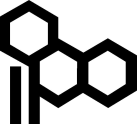 SPECYFIKACJAISTOTNYCH     WARUNKÓW     ZAMÓWIENIADotyczy : Postępowania o udzielenie zamówienia na usługi społeczne (art. 138g ustawy Pzp) ochrony fizycznej osób i mienia dla Instytutu Przemysłu Organicznego w Warszawie o wartości nie przekraczającej kwot określonych w art. 138o.                                                                        Zatwierdzam :Warszawa, dnia  22.11.2017 r.SPECYFIKACJAISTOTNYCH     WARUNKÓW     ZAMÓWIENIADotyczy : Postępowania o udzielenie zamówienia na usługi społeczne (art. 138g ustawy Pzp) ochrony fizycznej osób i mienia dla Instytutu Przemysłu Organicznego w Warszawie o wartości nie przekraczającej kwot określonych w art. 138o.                                                                        Zatwierdzam :Warszawa, dnia  22.11.2017 r.L.p.Imię i nazwiskoData wpisuPoziom dostępu do inf. niejawnych- patrz pkt 8) ust. 5L.p.Wykonywana usługaFirmaWartość